ПРОЄКТ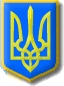 УКРАЇНАНетішинська міська рада Хмельницької області Р І Ш Е Н Н Я_______________сесії Нетішинської міської радиVІІI скликання__.07.2021					Нетішин				 № __/____Про Положення про преміювання, встановлення надбавок, доплат та інших видів заохочень керівникам комунальних закладів культури Нетішинської міської ради Відповідно до статті 25, пункту 3 частини 4 статті 42 Закону України «Про місцеве самоврядування в Україні», відповідно до Кодексу законів про працю України, Закону України «Про оплату праці», постанови Кабінету Міністрів України від 30 серпня 2002 року № 1298 «Про оплату праці працівників на основі Єдиної тарифної сітки розрядів і коефіцієнтів з оплати праці працівників установ, закладів та організацій окремих галузей бюджетної сфери», постанови Кабінету міністрів України від 22 січня 2005 року № 82 «Про реалізацію окремих положень частини другої статті 28 Закону України «Про музеї та музейну справу»», постанови Кабінету Міністрів України від       22 січня 2005 року № 84 «Про затвердження Порядку виплати доплати за вислугу років працівникам державних і комунальних бібліотек» із внесеними  змінами, постанови Кабінету Міністрів України від 09 грудня 2015 року № 1026 «Питання виплати працівникам державних і комунальних клубних закладів, парків культури та відпочинку, центрів (будинків) народної творчості, центрів культури та дозвілля, інших культурно-освітніх центрів доплати за вислугу років, допомоги для оздоровлення та матеріальної допомоги для вирішення соціально-побутових питань», наказу Міністерства культури і туризму України від 18 жовтня 2005 року № 745 «Про впорядкування умов оплати праці працівників культури на основі Єдиної тарифної сітки», із внесеними  змінами, Постанови КМУ від 23 березня 2011 року № 373 «Про встановлення надбавки педагогічним працівникам закладів дошкільної, позашкільної, загальної середньої, професійної (професійно-технічної), вищої освіти, інших установ і закладів незалежно від їх підпорядкування, Закону України «Про освіту», наказу Міністерства освіти і науки України від 26 вересня 2005 року № 557 2«Про впорядкування умов оплати праці та затвердження схем тарифних розрядів працівників навчальних закладів установ освіти та наукових установ», наказу Міністерства освіти України від 15 квітня 1993 року № 102 «Про затвердження Інструкції про порядок обчислення заробітної плати працівників освіти» із змінами, з метою посилення мотивації керівників комунальних закладів культури щодо покращення роботи закладів культури, Нетішинська міська рада    в и р і ш и л а:1.Затвердити Положення про преміювання, встановлення надбавок, доплат та інших видів заохочень керівників комунальних закладів культури Нетішинської  міської ради згідно з додатком.2. Визнати такими, що втратили чинність:2.1.рішення двадцять третьої сесії Нетішинської міської ради                   VII скликання 14 лютого 2017 року № 23/1213 «Про Положення про преміювання, встановлення надбавок, доплат та інших видів заохочень керівникам комунальних закладів культури Нетішинської міської ради (окрім ПСМНЗ)»;2.2.рішення двадцять шостої сесії Нетішинської міської ради                    VII скликання 28 квітня 2017 року № 26/1440 «Про внесення змін до рішення двадцять третьої сесії Нетішинської міської ради VІІ скликання від 14 лютого 2017 року № 23/1213 «Про Положення про преміювання, встановлення надбавок, доплат та інших видів заохочень керівникам комунальних закладів культури Нетішинської міської ради (окрім ПСМНЗ)». 3. Контроль за виконанням рішення покласти на постійну комісію Нетішинської міської ради з питань гуманітарної сфери, регламенту, депутатської діяльності, законності, правопорядку, антикорупційної діяльності. (Ольга Бобіна) та заступника міського голови Василя Миська.Міський голова						            Олександр СУПРУНЮКЗАТВЕРДЖЕНОРішення ____________сесії Нетішинської міської ради VІІI скликання __.07.2021 № __/_____ПОЛОЖЕННЯпро преміювання, встановлення надбавок, доплат та інших видів заохочень керівникам комунальних закладів культури Нетішинської міської ради 1. Загальні положення1.1. Положення про преміювання, встановлення надбавок, доплат та інших видів заохочень керівників комунальних закладів культури Нетішинської  міської ради  встановлює порядок визначення розмірів, нарахування та виплати премій, надбавок та доплат до посадового окладу керівникам комунальних закладів культури Нетішинської міської ради директорам клубних закладів, мистецьких шкіл, публічної бібліотеки, міського краєзнавчого музею (далі - керівники КЗК).1.2. Заохочення керівників КЗК згідно цього Положення проводиться з метою матеріального стимулювання високопродуктивної та ініціативної праці, підвищення її ефективності, якості, заінтересованості у досягненні її кінцевого результату та посилення персональної відповідальності керівників КЗК за доручену роботу або поставлені завдання.1.3. Преміювання керівників КЗК здійснюється в межах економії коштів загального та спеціального фондів бюджету Нетішинської міської териториальної громади, передбачених у кошторисі закладу на оплату праці на відповідний рік. Встановлення надбавок і доплат керівникам КЗК здійснюється в межах коштів загального та спеціального фондів міського бюджету Нетішинської міської териториальної громади, передбачених у кошторисі закладу на оплату праці на відповідний рік.1.4. Премія, надбавки, доплати, інші види заохочень за підсумками роботи за місяць нараховується і виплачується разом із заробітною платою за поточний місяць.2. Показники для нарахування премії, встановлення надбавок і доплат, інших видів заохочень2.1. Для визначення конкретного розміру премії керівнику КЗК враховуються такі показники роботи:- своєчасне та якісне виконання розпоряджень доручень та завдань керівництва;2- результативність і ефективність виконання організаційно-розпорядчих, консультативно-дорадчих, фінансово-управлінських та інформаційно-технічних функцій, передбачених посадовою інструкцією і Статутом про комунальний заклад культури;- виконавська дисципліна;- трудова дисципліна;- відсутність заборгованостей: із виплати заробітної плати працівникам; за спожиті комунальні послуги; з обов’язкових платежів до бюджетів всіх рівнів;- особистий внесок у загальні результати роботи.2.2. В окремих випадках премія виплачується за виконання особливо важливої роботи або з нагоди державних, ювілейних дат та професійних свят, з урахуванням особистого внеску. При виплаті премії також враховуються наступні критерії:- запровадження інноваційних форм роботи у діяльності закладу;- своєчасне та якісне виконання планових показників по наданню платних послуг та по залученню позабюджетних послуг;- досягнення високих результатів у підвищенні ефективності та якості навчальної, виховної роботи у діючих колективах, гуртках, любительських об’єднаннях, клубах за інтересами;- сприяння успіху учасників мистецьких колективів, які стали переможця-ми обласних, всеукраїнських та міжнародних конкурсів за видами мистецтв;- якісне та своєчасне виконання позапланових культурно-масових заходів;- розробка і запровадження заходів, спрямованих на економію енергоресурсів, матеріалів та грошових коштів.- участь у грантових, благодійних та інших програмах по залученню незаборонених чинним законодавством джерел фінансування для розвитку закладу та сфери культури в цілому.2.3. Керівникам КЗК можуть встановлюватись наступні надбавки до посадових окладів:- за складність, напруженість у роботі;- за особливі умови у роботі;- за вислугу років;- за престижність;- за почесне звання.2.4. Згідно з вимогами чинного законодавства України керівникам КЗК може встановлюватися доплата до посадових окладів за вислугу років.2.5. За сумлінну працю, зразкове виконання трудових обов’язків за умови досягнення успіхів у виконанні культурно-освітньої та науково-дослідної діяльності, пов’язаної з комплектуванням музейних зібрань, експозиційною, фондовою, видавничою, реставраційною, пам’ятко-охоронною роботою керівнику Нетішинського міського краєзнавчого музею виплачується грошова винагорода. 32.6.Виплачується щорічна грошова винагорода керівникам мистецьких шкіл за сумлінну працю, зразкове виконання покладених на них обов’язків. 2.7. Доплати та надбавки, інші види заохочень не виплачуються або їх розмір зменшується:- за період тимчасової непрацездатності, перебування у щорічних відпустках, службових відрядженнях, стажування в інших органах, навчання з метою підвищення кваліфікації, у тому числі за кордоном, та в інших випадках, передбачених чинним законодавством;- за невиконання чи неналежне виконання службових обов'язків, порушення без поважних причин строків виконання доручень, трудової дисципліни.- протягом строку дії дисциплінарного стягнення або заходу дисциплінарного впливу.Позбавлення премії або зменшення її розміру проводиться за поданням начальника Управління культури Нетішинської міської ради за період, коли були допущені недоліки в роботі, порушення трудової дисципліни тощо.  Якщо недоліки було виявлено після виплати премії, то позбавлення чи зменшення розміру премії проводиться в тому розрахунковому періоді, у якому виявлено недоліки, але не пізніше одного місяця з дня виявлення.3. Визначення джерел фінансування та розміру премій, надбавок та доплат та інших видів заохочень3.1. Із загального фонду бюджету Нетішинської міської територіальної громади за рахунок економії фонду оплати праці керівникам виплачується премія у розмірі до 100 % посадового окладу за показники, визначені у п.2.1 Положення.3.2. Із загального або спеціального фонду бюджету Нетішинської міської територіальної громади за рахунок економії фонду оплати праці в розмірі, що не перевищує посадового окладу керівникам КЗК може виплачуватися премія за показники, визначені у п.2.2 Положення.3.3. За рахунок загального або спеціального фондів фонду бюджету Нетішинської міської територіальної громади, передбаченого кошторисом закладу, при наявності економії фонду оплати праці керівникам КЗК встановлюється надбавка за складність, напруженість у роботі, граничний розмір якої не повинен перевищувати 50% посадового окладу.3.4. За рахунок загального або спеціального фондів бюджету Нетішинської міської територіальної громади, передбаченого кошторисом закладу, при наявності економії фонду оплати праці керівникам мистецьких шкіл встановлюється надбавка за престижність граничний розмір якої не повинен перевищувати 30% посадового окладу (ставки заробітної плати), але не менше   5 %.43.5. За рахунок загального або спеціального фондів бюджету Нетішинської міської територіальної громади, передбаченого кошторисом закладу, при наявності економії фонду оплати праці керівникам мистецьких шкіл встановлюється надбавка за почесне звання  у розмірі 20%.3.6. За рахунок коштів загального фонду бюджету Нетішинської міської територіальної громади у межах фонду оплати праці керівнику публічної бібліотеки щомісяця виплачується надбавка за особливі умови роботи у граничному розмірі до 50 % посадового окладу. 3.7. Нарахування та виплата доплати за вислугу років керівникам клубних закладів, публічної бібліотеки, міського краєзнавчого музею проводиться щомісяця за рахунок загального фонду бюджету Нетішинської міської територіальної громади в межах затвердженого фонду оплати праці, затвердженого на відповідний рік, за фактично відпрацьований час залежно від стажу роботи в такому розмірі до посадового окладу:-  понад 3 роки – 10%;-  понад 10 років - 20%;-  понад 20 років – 30%.3.8 У межах фонду оплати праці, затвердженого на відповідний рік, щомісячно здійснюються надбавка за вислугу років керівникам мистецьких шкіл, залежно від стажу роботи, у такому розмірі до посадового окладу: -  понад 3 роки – 10%;-  понад 10 років - 20%;-  понад 20 років – 30%.3.9. За рахунок загального або спеціального фондів, межах затвердженого фонду оплати праці, керівникам мистецьких шкіл один раз на рік виплачується щорічна грошова винагорода у розмірі до одного посадового окладу (ставки заробітної плати).3.10. За рахунок загального фонду бюджету Нетішинської міської територіальної громади в межах затвердженого фонду оплати праці керівнику Нетішинського міського краєзнавчого музею один раз на рік виплачується грошова винагорода у розмірі до одного посадового окладу.4. Порядок нарахування та виплат премій, надбавокта доплат та інших видів заохочень4.1. Для призначення премій, грошової винагороди, встановлення надбавок та доплат керівник звертається з відповідним клопотанням, до управління культури виконавчого комітету Нетішинської міської ради.4.2. Премії, грошова винагорода, надбавки, доплати нараховуються та виплачуються на підставі розпорядження міського голови, згідно з поданням начальника управління культури виконавчого комітету Нетішинської міської ради, погодженого із заступником міського голови за розподілом обов’язків.4.3. Надбавки і доплати встановлюються при призначенні керівника закладу на посаду та у межах наявних коштів на оплату праці.55. Заключні положення5.1. Зміни і доповнення до цього Положення вносяться рішенням Нетішинської міської ради. 5.2. Питання преміювання, встановлення надбавок і доплат не врегульовані цим Положенням, вирішуються у порядку, визначеному законодавством України.